.Intro : Start after 8 countsSequence 48,32,48,32,32,32,32,32( 1 - 8 ) Swivel Both Heels Out In, Step Side ( L), Flick Left Out In, Hitch Left, Stomp Left, Together Hitch , Touch ,Back Step , Back Touch( 9 - 16 ) Forward Out Right, Out Left, Sit On Right, Swivel Both Heels Left Right, Look Right, Recover Left, Skate Right, Skate Left, Skate Together Diagonal Right ( Push Back)( 17 - 24 ) Push Forward Diagonal Right, Push Forward Diagonal Left, Touch Left Step, Sweep Right, Behind Side Cross, Recover Together( 25  - 32 ) Forward Hip Bump Left ,Left Coaster, Forward Hip Bump Right, Back TouchRemarks : 2nd Wall On The 4th 8's Step On Counts 7 8  Will Be Back TogetherRock Recover, 1/2 Turn Right Together( 32 - 40 )  Forward Toe Switches, 1/2 Left Turn Heel Bounce, Together, Forward Toe Switches, 1/2 Right Turn Heel Bounce( 41 - 48 )  Out Out , Hip Roll (CCW ) 1/4 Left Knee Pop, 1 /4 Left TogetherContact: ang_choy@yahoo.comLove Like Oxygen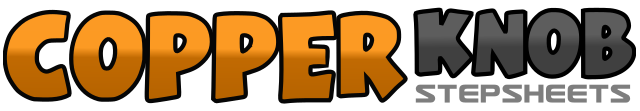 .......Count:48Wall:2Level:Higher Beginner.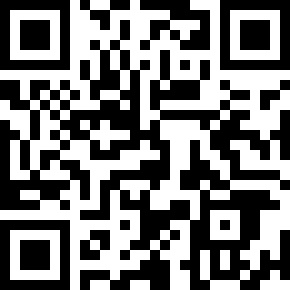 Choreographer:Bryan Ang (MY) - November 2012Bryan Ang (MY) - November 2012Bryan Ang (MY) - November 2012Bryan Ang (MY) - November 2012Bryan Ang (MY) - November 2012.Music:Love Like Oxygen - SHINeeLove Like Oxygen - SHINeeLove Like Oxygen - SHINeeLove Like Oxygen - SHINeeLove Like Oxygen - SHINee........1 & 2Swivel Both Heesl Out In, Step Left&3&4Flick Left Out In, Hitch Left, Stomp Left Forward5  6Step Right Together Hitch Left, Touch Left Beside Right7  8Step Left Behind Right , Touch Right Behind Left& 1 2Forward Right Out , Left Out , Sit On Right,&3&4Swivel Both Heels Left Right ,Look Right, Recover Left5 6Skate Right , Skate Left7 8Skate Right , Left Together Diagonal Right ( Push Back )1 2Push Forward Diagonal Right, Push Forward Diagonal Left,3 4Touch Left Behind Right , Step Left In Place & Sweep Right5 & 6Step Right Behind , Left To Left Side, Cross Right Over Left7 8Recover Left , Step Right Together1 & 2Bump Hips Left Right Left ( Weight On Right )3 & 4Step Left Back , Step Right Together Left , Step Left Forward5 & 6Bump Hips Right Left Right ( Weight  On Left )7 8Step Right Back , Touch Left Beside Right7 8Step Right Behind, Step Left Beside Right4th Wall Onwards On The 4th 8's Step On Counts 5 6 7 8 Will Be5 6Step Right Forward, Recover Left7 81/2 Right Step Right Forward, Step Left Beside Right1 & 2Touch Left Toe Forward , Step Left Beside Right , Touch Right Toe Forward3 & 4Bounce Both Heels 3 Times , 1 / 2 Turn Left ( Weight On Right )&5&6Step Left Beside Right , Touch Right Toe Forward, Step Left Beside Right, Touch Left Toe Forward7 & 8Bounce Both Heels 3 Times 1/2 Turn Right  ( Weight On Right )1 2Left Out , Right Out3 4Hip Roll (CCW )5 & 61/4 Turn Left Step Right To Right Side, Pop Both Knees7 81/4 Turn Left Step On Left , Step Right Beside Left